माँग पत्र/ REQUISITION [Rs. 25,001 to Rs. 2.5 Lakh][Under Research & Consultancy Projects]A).ekWxsa x;s lkeku dk fooj.k@Item Requisitioned:B).eakxs x;s lkeku ls lcaf/kr LVkd jftLVj esa vafre izfof"V dk fooj.k/ Last entry recorded in the Stock Register for indented item (s).C.)mís'; ,oa vkSfpR;@Purpose and justification:____________________________________________________________________________________________________________________________________________________________________________________D.)[kjhn dh fof/k dk lq>ko @Suggested method of procurement (Strike off whichever is not applicable):(a) Rule 155 of GFR2017: Committee for market survey and evaluation of quotations(b)Single Tender Enquiry for Proprietary Item-Rule 166 of GFR 2017(Please attach Certificate Rule 166 of GFR 2017)E.)izek.ki=@Certificate (Strike off whichever is not applicable):The specifications in terms of quality, type etc. and also quantity of goods to be procured is clearly spelt out keeping in view of the specific needs.The specifications given above are to meet the basic needs of the department/Section/Center/Cell and are without including superfluous and non-essential features which may result in unwarranted expenditure.The specifications are broad-based to the extent feasible. Efforts are made to use section standard specifications, which are widely known to the industry, and do not have any restrictive parameter to suit a particular bidder.Also, certified that I have checked the indent and further certify that details and specifications of all accessories/add-ons /power supply/software required for installation/operation of indented item, have been indented in this indent.Additional Information(Strike off whichever is not applicable):Installation required : [YES/NO]			Training required : [YES/NO]Qualification criterion for Vendors if any:No. of  enclosures:Maximum period for delivery of items:  Purpose of acquiring the item: Research/Non-Research.Perpetual license/Non-perpetual [In case software] çekf.kr fd;k tkrk gS fd okafNr fof'k"Vrkvksa okyh oLrq GeM ij miyCèk ugÈ gSA Certified that the subject item with desired specifications is /are not found available on GeM [[kjhn dh fof/k dk lq>ko @Suggested method of procurement: Bill basis without quotation-Rule 155 of GFR-2017).[GeMAR&PTS Report is to be enclosed]ekWxdrkZ ds gLrk{kj@Indenter’s Signature: 					fnukad@Date: foHkkx@vuqHkkx@dsUnz ds izeq[k dh laLrqfr@Recommendation of Head of department/section/center:fnukad@Date:		uke@Name: 					gLrk{kj@SignatureThrough Non-GeM ProcurementThrough Non-GeM Procurementसंख्या/No.:/_________/FY: 2024-25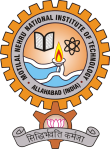 मोतीलाल नेहरु राष्ट्रीय प्रौद्योगिकी संस्थान इलाहाबाद प्रयागराज – 211004 (भारत)Motilal Nehru National Institute of Technology Allahabad, Prayagraj-211004 (India)(An Institute of National Importance as Declared by NIT Act, GOI, 2007)मोतीलाल नेहरु राष्ट्रीय प्रौद्योगिकी संस्थान इलाहाबाद प्रयागराज – 211004 (भारत)Motilal Nehru National Institute of Technology Allahabad, Prayagraj-211004 (India)(An Institute of National Importance as Declared by NIT Act, GOI, 2007)माँगकर्ता का नाम/Indenter’s Name:पदनाम/Designationविभाग/अनुभाग/केन्द्रDepartment/Section/Center:Particulars of ItemParticulars of ItemParticulars of ItemParticulars of ItemParticulars of ItemParticulars of Itemक्रम सं0/S. No.नाम/Nameविस्तृत तकनीकी स्पेसफिकेशन एवं विवरण/ Detailed technical specifications and descriptionमाप की ईकाई/Unit of Measurementमात्रा/Quantityअनुमानित राशि/Estimated Cost(`)Note: (i) Separate requisition is required for each item requisitioned.          (ii) Detailed specifications may be provided on separate sheets duly signed by Indenter.Note: (i) Separate requisition is required for each item requisitioned.          (ii) Detailed specifications may be provided on separate sheets duly signed by Indenter.Note: (i) Separate requisition is required for each item requisitioned.          (ii) Detailed specifications may be provided on separate sheets duly signed by Indenter.Note: (i) Separate requisition is required for each item requisitioned.          (ii) Detailed specifications may be provided on separate sheets duly signed by Indenter.Note: (i) Separate requisition is required for each item requisitioned.          (ii) Detailed specifications may be provided on separate sheets duly signed by Indenter.Note: (i) Separate requisition is required for each item requisitioned.          (ii) Detailed specifications may be provided on separate sheets duly signed by Indenter.Øe la0S. No.LVkWd iqfLrdk dh i`"B la0 ,oa fnukad@Stock Book page No. and Datefooj.k@ Descriptioneki@Qty.okLrfod ewY;@Actual Cost (in `) as per stock bookn'kk@ Condition (working/ not working/un-serviceable/obsolete)1.(1.) HoD/Chairperson of Cell/Center/Dean(2.) One faculty/official (3.) Indenter(4.) AR [A/C II](5.) AR [Admin (III)](6.) FIPCopy of estimate(Please tick )Copy of specifications duly signed by the indenter (Please tick )GeMAR&PTS Report (Please tick )For Office Use of Dean (R&C):G.)en miyC/krk fLFkfr@Fund Availability Status:Budget Head OH:                   Allocation: Minor Head:                          Allocation: Expenditure till:Committed Expenditure till:Balance:                   Assistant  Registrar (R&C)                         Date:For Office Use of Admin-III:H.)t¡kp dh vkSj Øe esa ik;k@Checked and found in order:I.)izLrkfor [kjhn dh fof/k@Proposed method of procurement:    Rule 155 of GFR-2017Assistant Registrar (Admin-III)Dean (R&C)                                        Date:Faculty In-charge, Purchase